NCU Off-Campus Housing Informationphotosphotosphotos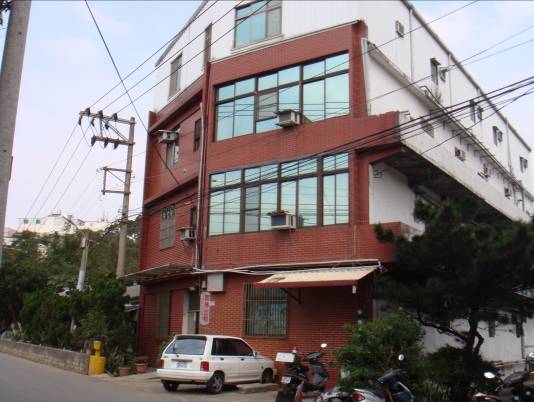 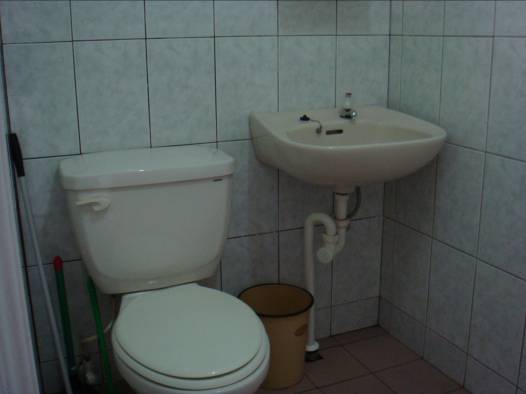 Address：No.336, Wuxing Rd., Zhongli City, Taoyuan County 320No.336, Wuxing Rd., Zhongli City, Taoyuan County 320No.336, Wuxing Rd., Zhongli City, Taoyuan County 320Contact Info：Mr. HSU(徐茂斌)  03-491-9099 / 0932-170-855Mr. HSU(徐茂斌)  03-491-9099 / 0932-170-855Mr. HSU(徐茂斌)  03-491-9099 / 0932-170-855Apartment Type：studioApartment Type：studioSize：142-213 Sq FtSize：142-213 Sq FtRent： $21,000 / semesterutilities not includedRent： $21,000 / semesterutilities not includedRent： $21,000 / semesterutilities not includedRent： $21,000 / semesterutilities not includedDeposit：$6,000Deposit：$6,000Lease：missedLease：missedSecurity System Rentals□Access Control ■Fire EX. □Emergency Light □Monitoring System Security System Rentals□Access Control ■Fire EX. □Emergency Light □Monitoring System Security System Rentals□Access Control ■Fire EX. □Emergency Light □Monitoring System Security System Rentals□Access Control ■Fire EX. □Emergency Light □Monitoring System Amenities■water heater □TV □Refrigerator ■Air-Conditioner ■Clothes Closet ■Bedstead □Bookshelves ■Desk & Chair     □Desk Lamp     ■Cable TV      □Telephone□WindowsAmenities■water heater □TV □Refrigerator ■Air-Conditioner ■Clothes Closet ■Bedstead □Bookshelves ■Desk & Chair     □Desk Lamp     ■Cable TV      □Telephone□WindowsAmenities■water heater □TV □Refrigerator ■Air-Conditioner ■Clothes Closet ■Bedstead □Bookshelves ■Desk & Chair     □Desk Lamp     ■Cable TV      □Telephone□WindowsAmenities■water heater □TV □Refrigerator ■Air-Conditioner ■Clothes Closet ■Bedstead □Bookshelves ■Desk & Chair     □Desk Lamp     ■Cable TV      □Telephone□WindowsPublic Facilities□Clothes Drying Field □Parking Spaces for Scooters □Parking Lot/Garage□Elevator            □Common Room            □Water Dispenser ■Washing Machine   □Spin Dryer                 □Tumble Dryer       □kitchenPublic Facilities□Clothes Drying Field □Parking Spaces for Scooters □Parking Lot/Garage□Elevator            □Common Room            □Water Dispenser ■Washing Machine   □Spin Dryer                 □Tumble Dryer       □kitchenPublic Facilities□Clothes Drying Field □Parking Spaces for Scooters □Parking Lot/Garage□Elevator            □Common Room            □Water Dispenser ■Washing Machine   □Spin Dryer                 □Tumble Dryer       □kitchenPublic Facilities□Clothes Drying Field □Parking Spaces for Scooters □Parking Lot/Garage□Elevator            □Common Room            □Water Dispenser ■Washing Machine   □Spin Dryer                 □Tumble Dryer       □kitchen